Feedbackformulier presentatie verpleegkundig leiderschap 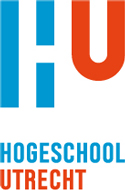 in te vullen door: werkbegeleider/collegaGedurende het stage-onderwijs schrijft de student een verslag naar aanleiding van de stage-opdrachten. Op een aantal onderdelen wordt feedback gevraagd. Dit formulier kan hiervoor gebruikt worden. De student neemt deze feedbackformulieren op in zijn / haar portfolio.Feedbackformulier presentatie Verpleegkundig leiderschapFeedbackformulier presentatie Verpleegkundig leiderschapFeedbackformulier presentatie Verpleegkundig leiderschapNaam student:Studentnummer:Naam student:Studentnummer:Naam student:Studentnummer:Is weergegeven inhoud correct?Is weergegeven inhoud correct?Is weergegeven inhoud correct?Feedback op logische argumentatie en verantwoording gemaakte keuzes:Feedback op logische argumentatie en verantwoording gemaakte keuzes:Feedback op logische argumentatie en verantwoording gemaakte keuzes:Feedback op inhoud: sterke punten en aandachtspunten / leerpunten:Feedback op inhoud: sterke punten en aandachtspunten / leerpunten:Feedback op inhoud: sterke punten en aandachtspunten / leerpunten:Naam werkbegeleider:Plaats en datum:Handtekening:Handtekening van student voor akkoord:Handtekening van student voor akkoord:Handtekening van student voor akkoord: